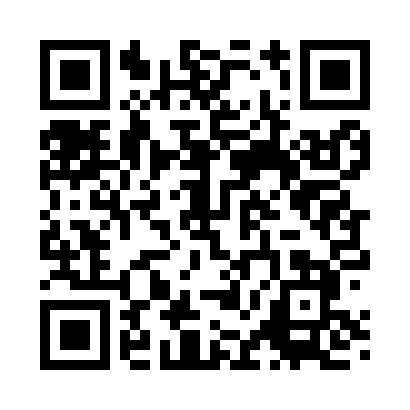 Prayer times for Strohm, Oklahoma, USAMon 1 Jul 2024 - Wed 31 Jul 2024High Latitude Method: Angle Based RulePrayer Calculation Method: Islamic Society of North AmericaAsar Calculation Method: ShafiPrayer times provided by https://www.salahtimes.comDateDayFajrSunriseDhuhrAsrMaghribIsha1Mon4:436:121:305:218:4910:172Tue4:436:121:305:228:4910:173Wed4:446:131:315:228:4810:174Thu4:456:131:315:228:4810:175Fri4:456:141:315:228:4810:166Sat4:466:141:315:228:4810:167Sun4:476:151:315:228:4810:158Mon4:486:151:315:228:4710:159Tue4:486:161:325:228:4710:1410Wed4:496:171:325:238:4710:1411Thu4:506:171:325:238:4610:1312Fri4:516:181:325:238:4610:1313Sat4:526:181:325:238:4510:1214Sun4:536:191:325:238:4510:1115Mon4:546:201:325:238:4410:1016Tue4:556:211:325:238:4410:1017Wed4:566:211:325:238:4310:0918Thu4:576:221:335:238:4310:0819Fri4:586:231:335:238:4210:0720Sat4:596:231:335:238:4210:0621Sun5:006:241:335:238:4110:0522Mon5:016:251:335:228:4010:0423Tue5:026:261:335:228:3910:0324Wed5:036:261:335:228:3910:0225Thu5:046:271:335:228:3810:0126Fri5:056:281:335:228:3710:0027Sat5:066:291:335:228:369:5928Sun5:076:301:335:228:359:5829Mon5:086:301:335:218:359:5730Tue5:096:311:335:218:349:5631Wed5:106:321:335:218:339:54